みなさま、自立生活プログラムという言葉を聞いたことはありますか？自立生活プログラムとは、障害者が自立生活に必要な心構えや技術を学ぶためのものです。人は障害のあるなしに関係なく、初めての経験というものは誰でも“？”と“ドキドキ”を味わっていくものです。親元あるいは病院や施設を離れ、一人暮らしを始めようとするとき、たくさんの“？” や“ドキドキ”にぶつかります。介助はどうすればいいのか？　収入はどうするのか？　住宅は？そんな“？”の解消法を自立生活プログラムで一緒に学んでみませんか？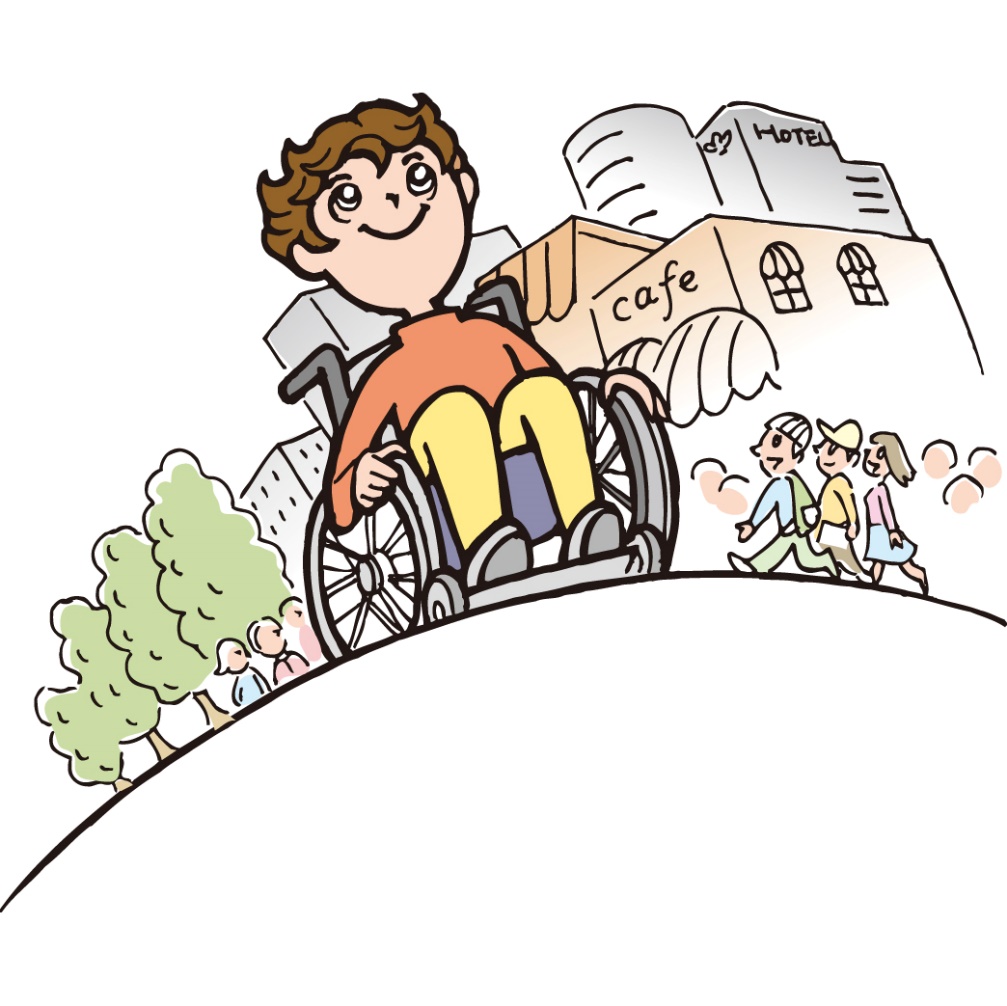 今までない経験ができるかも!? みなさまのご参加をちしております。自立生活プログラム2018　申込用紙◆申込方法　こちらの申込用紙にご記入の上、郵送かFAXで北部自立生活センター希輝々までご送付ください。（直接、当センターまでお持ちいただいても構いません）　ご不明な点がありましたら、お気軽に希輝々までお問い合わせ下さい。※介助が必要な方は各自で手配して下さい。配慮が必要な場合はご相談ください※お問い合わせ・申し込み先〒905-0015　沖縄県名護市大南4-8-32 1F　北部自立生活センター希輝々TEL/FAX　0980-54-1559　担当：新垣、屋良、大城ふりがな生年月日名前生年月日住所連絡先障害について障害名（　　　　　　　　　　　　　　　　　　　　　　　　　　）身体・療育・精神　　手帳（　　　　　）級　　　　　種☆補助具、補装具はお使いですか？手動車いす・電動車いす・松葉杖・なし・その他（　　　　　　）☆介助者が必要ですか？　　　　はい　・　いいえ☆介助者を同伴しますか？　　　はい　・　いいえ障害名（　　　　　　　　　　　　　　　　　　　　　　　　　　）身体・療育・精神　　手帳（　　　　　）級　　　　　種☆補助具、補装具はお使いですか？手動車いす・電動車いす・松葉杖・なし・その他（　　　　　　）☆介助者が必要ですか？　　　　はい　・　いいえ☆介助者を同伴しますか？　　　はい　・　いいえ障害名（　　　　　　　　　　　　　　　　　　　　　　　　　　）身体・療育・精神　　手帳（　　　　　）級　　　　　種☆補助具、補装具はお使いですか？手動車いす・電動車いす・松葉杖・なし・その他（　　　　　　）☆介助者が必要ですか？　　　　はい　・　いいえ☆介助者を同伴しますか？　　　はい　・　いいえ自由記入欄（必要な配慮など）